Правила:Свойствам присваиваются ключевые слова. Свойствам в каждой категории отдельно присваивается уровень (этого понятия, по-моему, нет в 1С, как лучше реализовать?).Подбор свойств производится по первому уровню, по нему же определяется категория. Например, с развитием иерархии, одно свойство вероятно будет применяться в нескольких категориях, но подбор по свойству первого уровня исключает наличие товара в разных категориях и сокращает количество вариантов необходимых проверок. Обработка ищет ключевые слова в наименовании внутренней номенклатуры и поставщиков и назначает номенклатуре соответствующие свойства. Можно задать группу для ограничения списка анализируемой номенклатуры.Свойства, в подобранной для номенклатуры категории, назначенные по ключевым словам, подсвечиваются зеленоватым цветом.Если для номенклатуры не найдены свойства по ключевым словам или необходимо добавить изменить список свойств это делается непосредственно из формы.Можно ли штатными инструментами необходимые свойства такие как в иерархии номенклатуры использовать как фильтр. Например если свойство: Бренд и Серия, если добавить в иерархию группы то последняя автоматически разрастется до неимоверных масштабов.Работа алгоритма:Для номенклатуры по наименованию внутреннему и поставщиков, производится подбор свойств первого уровня по ключевым словам и выводится список свойств первого уровня и соответствующих категорий по которым найдено совпадение (назначенные свойства подкрашиваются зеленым):Если не найдено не одного свойства, тогда переход к п.2.Категория определяется по свойству первого уровня или создается вместе с новым свойством первого уровня. Если найдено несколько свойств первого уровня, это означает что найдено ровно столько же категорий которым может принадлежать номенклатура. Их все необходимо вывести для выбора в п.2.Если найдено только одно свойство, а значит и одна категория, тогда переход к п.2.Если номенклатуре назначена категория поставщиком (это возможно при загрузке карточки номенклатуры от поставщика, пока на перспективу) – тогда пока не совсем ясно что делать, собственно должно быть разделение категорий загруженных от поставщика и созданных мною. На перспективу планируется загрузка категорий только от одного поставщика и создание внутренних категорий по хронологии того же поставщика, но развивать надо свою иерархию категорий, скорее всего копируя свойства поставщика. И иерархия категорий и свойств того же поставщика может меняться.Выводится результат подбора. Пользователь при необходимости выбирает категорию, добавляет поиском, корректирует, создает, удаляет свойства, вносит изменения в ключевые слова и категорию. Сохраняет изменения.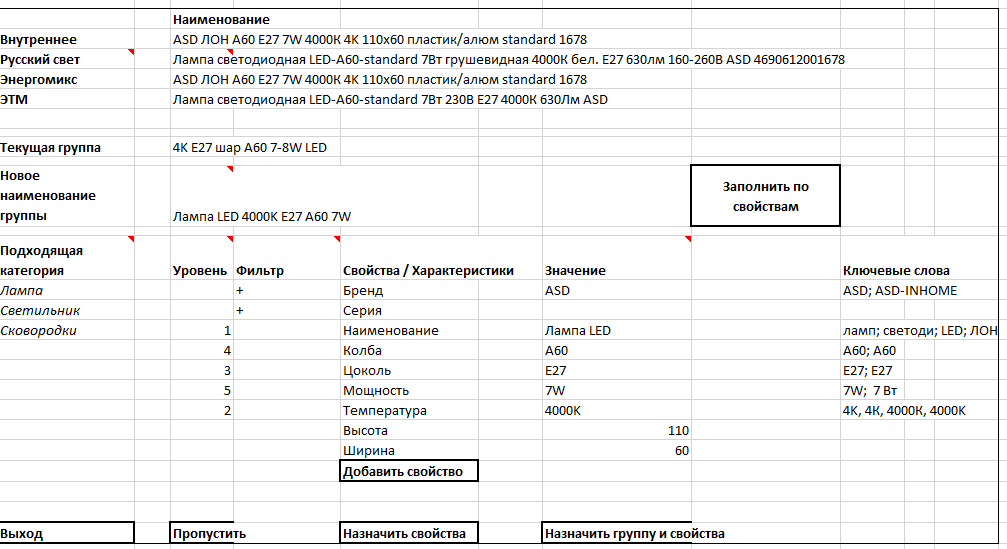 Пользователь так же может создать иерархию групп с вложением соответствующему уровню свойства (см. пример файл excel, вкладка «Формирование группы»).Т.к. наценки для формирования розничной цены привязаны к группе, то при создании нового наименования группы необходимо за ней сохранить тужу наценку (если сохранить наценки за ценовыми группами, то данные при изменении наименования группы можно взять из них же).